48.pielikums Ministru kabineta 2013.gada 19.martanoteikumiem Nr.154Jaunpiebalgas novada administratīvās teritorijas robežas apraksts                                                                                     (robežas apraksta sagatavošanas datums)Jaunpiebalgas novada administratīvās teritorijas robežas karte                                                                                       (robežas kartes sagatavošanas datums)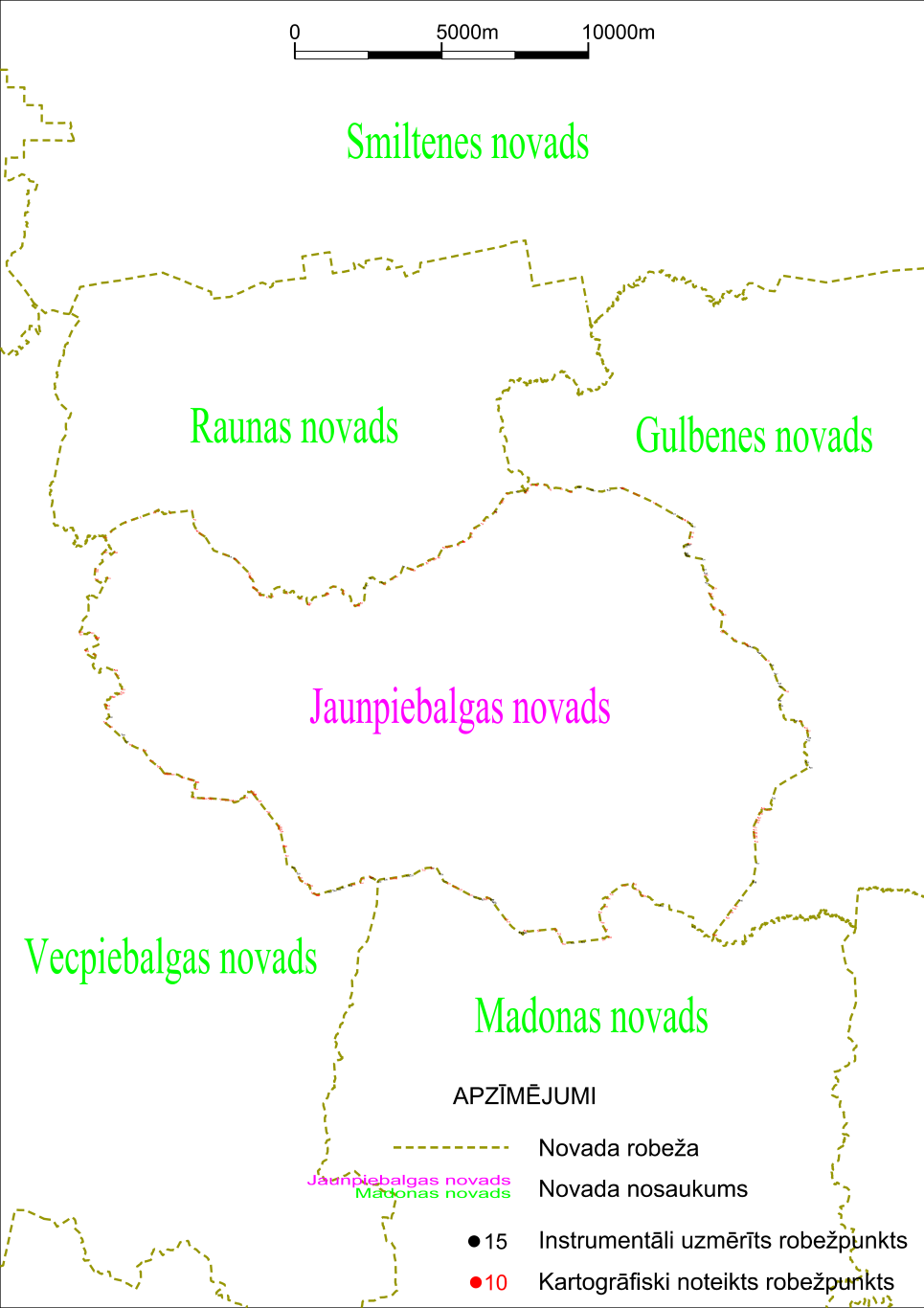 Tieslietu ministra vietā –iekšlietu ministrs R.Kozlovskis                 2012.gada 1.oktobrisNr.
p.k.Tās zemes vienības kadastra apzīmējums, pa kuru noteikta administratīvās teritorijas robežaRobežojošās administratīvās teritorijas nosaukums42980010033Vecpiebalgas novadsRaunas novads42980010015Raunas novads42980010029Raunas novads42980010027Raunas novads42980010014Raunas novads42980010025Raunas novads42980010017Raunas novads42980010013Raunas novads42980010030Raunas novads42980010031Raunas novads42980030209Raunas novads42980030169Raunas novads42980030211Raunas novads42980030031Raunas novads42980030168Raunas novads42980030213Raunas novads42980030054Raunas novads42980030235Raunas novads42980030171Raunas novads42980030152Raunas novads42560010096Raunas novads42560010030Raunas novads42560010086Raunas novads42560010045Raunas novads42560010039Raunas novads42560010031Raunas novads42560010078Raunas novads42560010017Raunas novads42560010047Raunas novads42560010049Raunas novads42560010050Raunas novads42560010094Raunas novads42560010076Raunas novads42560010054Raunas novads42560020053Raunas novads42560020085Raunas novads42560020072Raunas novads42560020032Raunas novads42560020009Raunas novads42560020056Raunas novads42560020028Raunas novads42560020081Raunas novads42560020008Raunas novads42560030060Raunas novads42560030022Raunas novads42560030002Raunas novads42560030079Raunas novads42560030009Raunas novads42560030074Raunas novadsGulbenes novads42560030032Gulbenes novads42560030014Gulbenes novads42560030082Gulbenes novads42560030046Gulbenes novads42560030075Gulbenes novads42560040028Gulbenes novads42560040014Gulbenes novads42560040006Gulbenes novads42560040026Gulbenes novads42560040004Gulbenes novads42560050060Gulbenes novads42560050068Gulbenes novads42560050049Gulbenes novads42560050068Gulbenes novads42560050055Gulbenes novads42560050052Gulbenes novads42560050051Gulbenes novads42560050052Gulbenes novads42560050015Gulbenes novads42560050022Gulbenes novads42560050052Gulbenes novads42560090078Gulbenes novads42560090073Gulbenes novads42560090085Gulbenes novads42560090008Gulbenes novads42560090012Gulbenes novads42560090050Gulbenes novads42560090021Gulbenes novads42560090002Gulbenes novads42560090026Gulbenes novads42560090079Gulbenes novads42560090067Gulbenes novads42560090034Gulbenes novads42560090066Gulbenes novads42560090003Gulbenes novads42560090041Gulbenes novads42560090032Gulbenes novads42560140020Gulbenes novads42560140039Gulbenes novads42560140009Gulbenes novads42560140021Gulbenes novads42560140033Gulbenes novads42560140047Gulbenes novads42560140058Gulbenes novads42560140032Gulbenes novads42560140073Gulbenes novads42560140069Gulbenes novads42560140072Gulbenes novadsMadonas novads42560120058Madonas novads42560120063Madonas novads42560120022Madonas novads42560120052Madonas novads42560120068Madonas novads42560120052Madonas novads42560120050Madonas novads42560120042Madonas novads42560120064Madonas novads42560120041Madonas novads42560120067Madonas novads42560120001Madonas novads42560120005Madonas novads42560110069Madonas novads42560110080Madonas novads42560110013Madonas novads42560110011Madonas novads42560110026Madonas novads42560110020Madonas novads42560100074Madonas novads42560100089Madonas novads42560100075Madonas novadsVecpiebalgas novads42560100083Vecpiebalgas novads42560100064Vecpiebalgas novads42560100076Vecpiebalgas novads42560100062Vecpiebalgas novads42560100061Vecpiebalgas novads42560100081Vecpiebalgas novads42560100088Vecpiebalgas novads42560100017Vecpiebalgas novads42560100087Vecpiebalgas novads42560100045Vecpiebalgas novads42560100043Vecpiebalgas novads42560100035Vecpiebalgas novads42560100078Vecpiebalgas novads42560100031Vecpiebalgas novads42980040011Vecpiebalgas novads42980040065Vecpiebalgas novads42980040019Vecpiebalgas novads42980040071Vecpiebalgas novads42980040041Vecpiebalgas novads42980040037Vecpiebalgas novads42980040040Vecpiebalgas novads42980020104Vecpiebalgas novads42980020085Vecpiebalgas novads42980020017Vecpiebalgas novads42980020097Vecpiebalgas novads42980020018Vecpiebalgas novads42980020083Vecpiebalgas novads42980020053Vecpiebalgas novads42980020008Vecpiebalgas novads42980020071Vecpiebalgas novads42980020048Vecpiebalgas novads42980020046Vecpiebalgas novads42980020009Vecpiebalgas novads42980020045Vecpiebalgas novads42980020026Vecpiebalgas novads42980020054Vecpiebalgas novads42980020013Vecpiebalgas novads42980020065Vecpiebalgas novads42980020082Vecpiebalgas novads42980020098Vecpiebalgas novads42980020080Vecpiebalgas novads42980020081Vecpiebalgas novads42980020064Vecpiebalgas novads42980020099Vecpiebalgas novads42980010011Vecpiebalgas novads42980010012Vecpiebalgas novads                 2012.gada 1.oktobris